Торжественная линейка, посвященная Дню Великой Победы	5 мая 2017 года в МБОУ СОШ № 5 прошла торжественная линейка, посвященная Дню Великой Победы. В начале линейки знамённая группа лучших учеников 11 класса казачьей направленности в составе командира Терещенко Николая, знаменосца Косаревского Константина, ассистентов Шелкового Виталия и Чимакова Алексея внесла Знамя Победы. После звучания гимнов России, Кубани и Крыловского района к ребятам обратилась исполняющая обязанности директора школы Марченко Инна Владимировна. На линейке присутствовал заместитель главы муниципального образования Крыловский район по вопросам казачества атаман Крыловского районного казачьего общества Юрченко Михаил Юрьевич. Он поздравил всех присутствующих с наступающим праздником 9 мая, пожелал подрастающему поколению жить в мире и никогда не забывать то, что сделали для них их деды и прадеды. Кроме того, Михаил Юрьевич вручил грамоту школе за высокий уровень организации патриотической работы. 	Ребята 5 класса исполнили замечательную песню «Кино идёт, воюет взвод…», а ученики 8 и 9 классов танец «Майский вальс». После линейки все обучающиеся отправились на единый Всекубанский классный час «Помним! Гордимся! Наследуем!»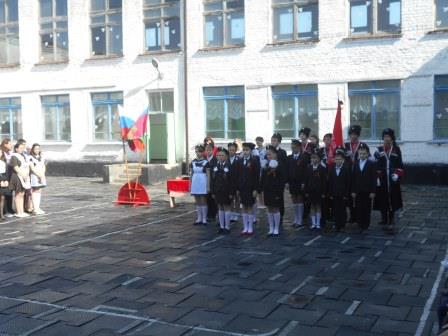 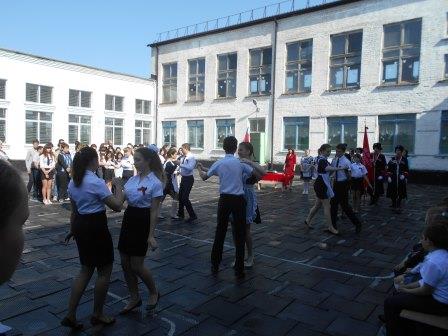 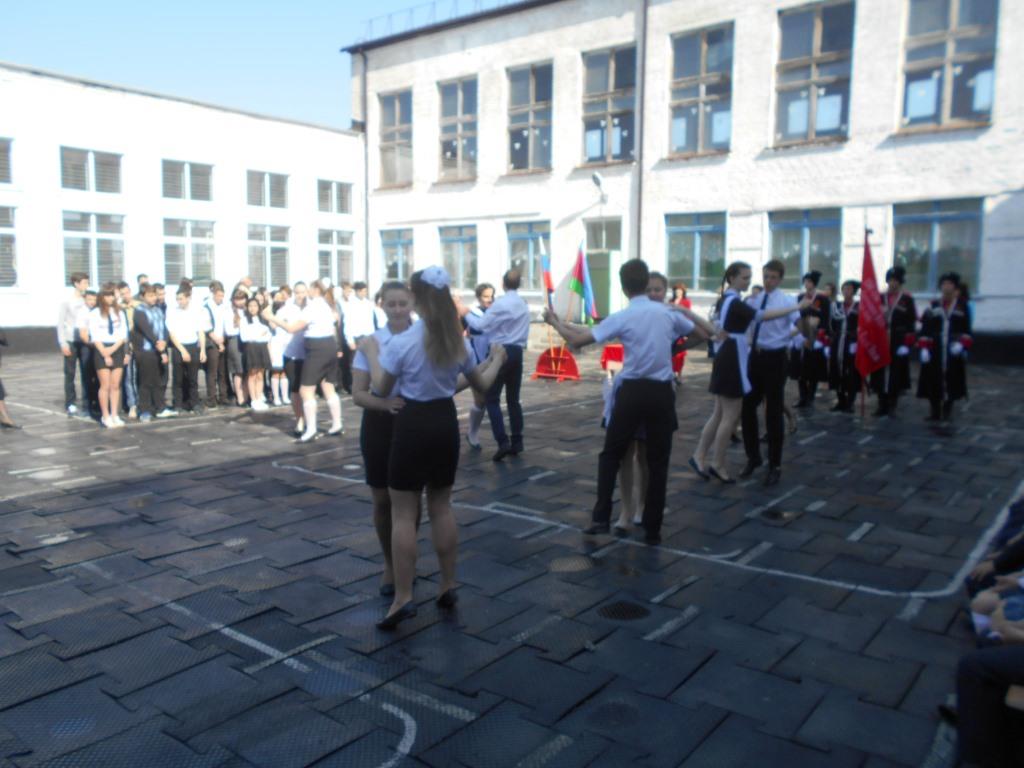 